VIATICOS REALIZADOS EN ENERO, FEBRERO Y MARZO DEL AÑO 2023EL INFRASCRITO SECRETARIO MUNICIPAL,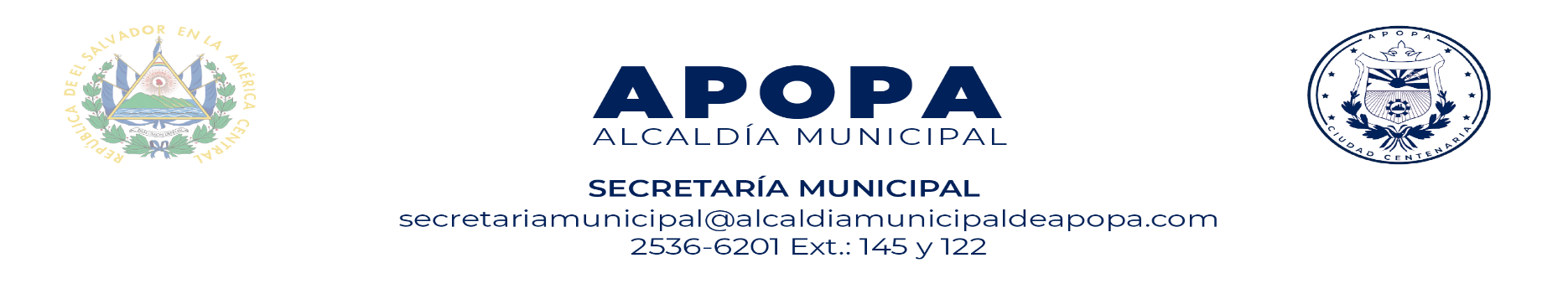 CERTIFICA: Que en el Libro de Actas y Acuerdos Municipales que esta Alcaldía lleva durante el corriente año, se encuentra el Acta número NUEVE, de la sesión Ordinaria celebrada en la Sala de Sesiones de la Alcaldía Municipal de esta Ciudad, de las catorce horas en adelante del día lunes veinte de febrero del año dos mil veintitrés, la cual contiene el Acuerdo Municipal que en su parte medular dice: “ACUERDO MUNICIPAL NUMERO ONCE”. El Concejo Municipal en uso de sus facultades legales, de conformidad al art. 86 inciso final, 203, 204 y 235 de la Constitución de la República, art. 30 numeral 4) 14) art. 31 numeral 4) y art. 91 del Código Municipal. Expuesto en el punto número tres de la agenda de esta sesión, el cual corresponde a Lectura de notas a Conocimiento, por medio del cual se da lectura a memorándum suscrito por XXXXX, Directora de Gestión y Cooperación, por medio del cual presenta respuesta a recomendable de fecha 14/02/2023, referente a informe completo de gastos, para realizar MISIONES OFICIALES a encuentros internacionales, por lo que presenta informe de gastos para asistir al CONGRESO INTERNACIONAL DE REGIDORES Y CONCEJALAS con destino a CANCÚN, MÉXICO, el cual se inserta al cuerpo de este Acuerdo Municipal, las actividades a realizar de la siguiente manera: Por lo tanto la Concejal Carla María Navarro Franco, Primera Regidora Propietaria, PROPONE que para poder asistir al evento en MEXICO A LOS SIGUIENTES CONCEJALES: Sr. Carlos Alberto Palma Fuentes, Sexto Regidor  Propietario, Susana Yamileth Hernández Cardoza, Séptima Regidora Propietaria, Licenciado José Francisco Luna Vásquez, Primer Regidor Suplente y Sra. Stephanny Elizabeth Márquez Borjas, Tercera Regidora Suplente. Por lo tanto, este Concejo Municipal, CONSIDERANDO: I) lo establecido en las DISPOSICIONES GENERALES DEL PRESUPUESTO DE LA ALCALDÍA DE APOPA DEL AÑO 2023, en el art. 57, el cual expresa lo siguiente: Art. 57. Incisos I, II, III, y IV, Tendrán derecho al reconocimiento y pago de viáticos todos los funcionarios, empleados o trabajadores municipales y personas particulares que viajen en misión oficial, dentro o fuera del territorio nacional, debiendo fijárseles la cuota necesaria para sufragar los gastos de alojamiento y alimentación. También tendrán derecho a que se les paguen los gastos de transporte. Igualmente, se le reconocerán y le será cubierto gastos de representación de la Alcaldesa Municipal, cuando viaje fuera del país en Misión Oficial. La regulación y pago de los viaticos, los gastos de transporte y gastos de representación se aplicará en la forma que determine el Reglamento General de Viáticos. Los gastos de representación a favor de la Alcaldesa se autorizarán hasta por las cantidades que se conceden en casos similares, a los Presidentes de las Instituciones Oficiales Autónomas. Los viáticos para el delegado por la Alcaldesa y Regidores, que viajen en Comision Oficial fuera del país, se calcularan de acuerdo al Reglamento General de Viáticos. II) Invitación a Congreso Internacional Regidores y Concejales suscrito por parte de la Presidencia de El Instituto Mejores Gobernantes A.C., firmado por parte de Sr. Galo Limón, Presidente del Instituto y Sr. Andrés Franco, Coordinador de RED GOBIERNO; asimismo se anexa  hoja de DATOS DE ASISTENCIA  en el cual proponen dos opciones para alojamiento siendo la OPCIÓN A: Para alojamiento de UNA PERSONA con monto total de $1,600.00 y OPCION B: habitación doble: para alojamiento de DOS PERSONAS con un monto de $1,900.00, por lo que se refleja que la opción B, REDUCE LA INVERSIÓN para asistir al evento, y que el monto establecido dentro del recomendable que presenta la Directora de Gestión y Cooperación, la siendo el costo de matrícula de $1,600.00, asimismo se adjunta  hoja donde se encuentran la forma y datos para realizar las trasferencias bancarias, ( nota que se anexa como respaldo a este Acuerdo Municipal); III) Que el monto establecido dentro del recomendable que presenta la Directora de Gestión y Cooperación como costo del boleto aéreo- haciende a un monto de  $604.00, y teniendo en cuenta que las líneas aéreas, trabajan en base a un programa interno y esto ocasiona a que existan cambios en los montos de los vuelos, por lo cual el monto antes descrito está sujeto a cambios a mayor o menor cantidad y IV) Que el monto establecido dentro del recomendable que presenta la Directora de Gestión y Cooperación como viáticos para tres días haciende a un monto de  $375.00, por tanto este monto queda sujeto a cambios a mayor o menor cantidad según la Reglamento General de Viáticos. Por lo tanto, este Pleno en uso de sus facultades legales y habiendo deliberado el punto, por MAYORÍA de DIEZ votos a favor, HABIENDO RAZONADO EL VOTO el Concejal Bayron Eraldo Baltazar Martínez Barahona, Décimo Primer Regidor Propietario, manifestando literalmente lo siguiente: “Voto a favor razonando el voto en el sentido de la aprobación con el resultado de los proyectos a presentar en Italia, mas no apruebo los gastos para viajar a España porque no fue presentado así el punto en la agenda de esta sesión, por tanto, las erogaciones de fondos para eso no los tengo claros” UN VOTO SALVADO, por parte del Concejal Osmín de Jesús Menjívar González, Décimo Segundo Regidor Propietario, manifestando literalmente lo siguiente: “Voto en contra por considerar que es un gasto innecesario ya que hay antecedentes de esos viajes y no han producido ningún resultado” y TRES ABSTENCIONES, por parte de los siguientes miembros del Concejo Municipal Plural: Sr. Carlos Alberto Palma Fuentes, Sexto Regidor  Propietario, Susana Yamileth Hernández Cardoza, Séptima Regidora Propietaria y  Licenciado José Francisco Luna Vásquez, Primer Regidor Suplente. ACUERDA: ACUERDA: Primero: CONCEDER PERMISO OFICIAL a los siguientes miembros del Concejo Municipal Plural: Sr. Carlos Alberto Palma Fuentes, Sexto Regidor  Propietario, Sra. Susana Yamileth Hernández Cardoza, Séptima Regidora Propietaria,  Licenciado José Francisco Luna Vásquez, Primer Regidor Suplente y Sra. Stephanny Elizabeth Márquez Borjas, Tercera Regidora Suplente, para que asistan al CONGRESO INTERNACIONAL DE REGIDORES Y CONCEJALAS,  a partir del  veintiocho  al treinta y uno de marzo del dos mil veintitrés.Segundo: APROBAR HASTA UN MONTO TOTAL DE DIEZ MIL TRESCIENTOS DIECISÉIS DÓLARES DE LOS ESTADOS UNIDOS DE NORTE AMÉRICA ($10,316.00), según el siguiente detalle: A) Para Sr. Carlos Alberto Palma Fuentes, Sexto Regidor  Propietario $2, 579. 00, cargada a la partida del CONCEJO MUNICIPAL, que se desglosa de la siguiente manera: Matricula $1,600.00, boleto aéreo $604.00 (Monto sujeto a cambio a mayor o menor cantidad), y viáticos $375.00  (Monto sujeto a cambio a mayor o menor cantidad, según la Reglamento General de Viáticos), y B) Para la Sra. Susana Yamileth Hernández Cardoza, Séptima Regidora Propietaria $2, 579. 00, cargada a la partida del CONCEJO MUNICIPAL, que se desglosa de la siguiente manera: Matricula $1,600.00, boleto aéreo $604.00 (Monto sujeto a cambio a mayor o menor cantidad), y viáticos $375.00  (Monto sujeto a cambio a mayor o menor cantidad, según la Reglamento General de Viáticos), y C) Licenciado José Francisco Luna Vásquez, Primer Regidor Suplente, $2, 579. 00, cargada a la partida del CONCEJO MUNICIPAL, que se desglosa de la siguiente manera: Matricula $1,600.00, boleto aéreo $604.00 (Monto sujeto a cambio a mayor o menor cantidad), y viáticos $375.00  (Monto sujeto a cambio a mayor o menor cantidad, según la Reglamento General de Viáticos) y D)  Sra. Stephanny Elizabeth Márquez Borjas, Tercera Regidora Suplente, $2, 579. 00, cargada a la partida del CONCEJO MUNICIPAL, que se desglosa de la siguiente manera: Matricula $1,600.00, boleto aéreo $604.00 (Monto sujeto a cambio a mayor o menor cantidad), y viáticos $375.00 (Monto sujeto a cambio a mayor o menor cantidad, según la Reglamento General de Viáticos); Tercero: Autorícese al Tesorero Municipal, erogue de la cuenta Corriente 480005924 MUNICIPALIDAD DE APOPA, RECURSOS PROPIOS, Banco Hipotecario de El Salvador, S.A., la cantidad de DIEZ MIL TRESCIENTOS DIECISÉIS DÓLARES DE LOS ESTADOS UNIDOS DE NORTE AMÉRICA ($10,316.00), según el siguiente detalle: A) Debiendo realizar los pagos de conformidad a lo estipulado en la carta de Invitación a Congreso Internacional Regidores y Concejales suscrito por parte de la Presidencia de El Instituto Mejores Gobernantes A.C., firmado por parte de Sr. Galo Limón, Presidente del Instituto y Sr. Andrés Franco, Coordinador de RED GOBIERNO, la cual detalla el costo de la matrícula; B) Para el pago de los boletos aéreos deberá realizarlo en coordinación con los datos que le proporciones la Directora de Gestión y Cooperación y de conformidad a lo establecido en el numeral segundo de este Acuerdo Municipal y C) Emita Cheques a nombre los siguientes concejales : Sr. Carlos Alberto Palma Fuentes, Sexto Regidor  Propietario; Sra. Susana Yamileth Hernández Cardoza, Séptima Regidora Propietaria; Licenciado José Francisco Luna Vásquez, Primer Regidor Suplente y Sra. Stephanny Elizabeth Márquez Borjas, Tercera Regidora Suplente. En Concepto de viaje por Misión Oficial, para asistir al CONGRESO INTERNACIONAL DE REGIDORES Y CONCEJALAS, a desarrollarse en CANCÚN, MÉXICO;  a partir del veintiocho  al treinta y uno de marzo del dos mil veintitrés, de conformidad a las DISPOSICIONES GENERALES DEL PRESUPUESTO DE LA ALCALDÍA DE APOPA DEL AÑO 2023, de esta municipalidad. Cuarto: Deléguese a la Directora de Gestión  y Cooperación, XXXXXX, para efectos de que se puedan realizar todas las actividades de participación en el evento, y coordine con el Tesorero Municipal, con el fin de que se realice la inscripción, cumplimiento de los requisitos solicitados por la entidad que auspicia el evento y que los delegados a asistir no tengan ningún inconveniente, con el objetivo de llevar a feliz término lo aprobado en este Acuerdo Municipal; Quinto: Queda autorizada la Jefa de Presupuesto de la Municipalidad a realizar las Reprogramación presupuestarias que fuesen pertinentes de conformidad al numeral según de este acuerdo municipal. Fondos con aplicación al específico y expresión presupuestaria vigente, que se comprobara como lo establece el Artículo 78 del código Municipal.-CERTIFÍQUESE Y COMUNÍQUESE.- Y no habiendo más que hacer constar, se da por terminada la presente Acta que firmo, es conforme con su original con el cual se confrontó, y se extiende la presente en la Alcaldía Municipal de la Ciudad de Apopa, Departamento de San Salvador, el veinte de febrero del año dos mil veintitrés.   Licdo. Nelson Estrada HernándezSecretario Municipal.CONGRESO INTERNACIONAL DE REGIDORES Y CONCEJALASCONGRESO INTERNACIONAL DE REGIDORES Y CONCEJALASCONGRESO INTERNACIONAL DE REGIDORES Y CONCEJALASLUGARCANCÚN, MÉXICOCANCÚN, MÉXICOFECHAS DEL EVENTO28 AL 31 DE MARZO/202328 AL 31 DE MARZO/2023No. PLAZAS2 o más personas por municipio, depende del tiempo de antelación que se realice la reserva al evento.2 o más personas por municipio, depende del tiempo de antelación que se realice la reserva al evento.OBJETIVOFomentar la buena gestión, compartir experiencias, aprender y fortalecer los gobiernos locales de Iberoamérica.Fomentar la buena gestión, compartir experiencias, aprender y fortalecer los gobiernos locales de Iberoamérica.INVERSIONINVERSIONCOSTO POR MATRICULA (3 noches de hospedaje y alimentación, inscripción al congreso, diploma).$1,600.00INVERSIONCosto BOLETO AÉREO, incluye seguro de viaje$604.00INVERSIONVIÁTICOS correspondientes a 3 días. Se estima $125.00 por día.$375.00INVERSIONTOTAL ESTIMADO POR PERSONA$2,579.00PROBABILIDADES:       Fomentar lazos institucionales entre gobiernos locales.PROBABILIDADES:       Fomentar lazos institucionales entre gobiernos locales.PROBABILIDADES:       Fomentar lazos institucionales entre gobiernos locales.OTRAS CONSIDERACIONES:     Se requiere visa mexicana.  El costo del boleto aéreo se ha calculado en base a la cotización realizada sin embargo existe la probabilidad que aumente. Los viáticos tomando en cuenta que son ciudades turísticas.OTRAS CONSIDERACIONES:     Se requiere visa mexicana.  El costo del boleto aéreo se ha calculado en base a la cotización realizada sin embargo existe la probabilidad que aumente. Los viáticos tomando en cuenta que son ciudades turísticas.OTRAS CONSIDERACIONES:     Se requiere visa mexicana.  El costo del boleto aéreo se ha calculado en base a la cotización realizada sin embargo existe la probabilidad que aumente. Los viáticos tomando en cuenta que son ciudades turísticas.